12.	Zaměstnanci používající ICTI když v Česku používají počítač již téměř všechny firmy s deseti a více zaměstnanci (98 %) a prakticky stejný podíl firem má i připojení k internetu, zaměstnanců používajících v těchto firmách počítač je pouze polovina. Celkový nižší podíl zaměstnanců používajících v práci počítače oproti některým jiným zemím EU je dán i strukturou našeho hospodářství se silným zastoupením odvětví, kde pro velkou část zaměstnanců není používání počítačů a dalších IT zatím nezbytné.Hlavní zjištěníV roce 2018 využívala počítač k pracovním účelům přesně polovina pracovníků v podnikatelském sektoru ČR. Tento podíl se posledních 5 let velice stabilně drží nad hranicí 45 % a v roce 2018 poprvé přesáhl 50 %. Zatímco před 15 lety pracovala v Česku s počítačem třetina zaměstnanců firem (37 %), dnes je to každý druhý.Podíly zaměstnanců využívajících v práci počítač se mezi velikostními skupinami firem příliš neliší, rozdíly nacházíme spíše mezi jednotlivými odvětvími. Nejvíce zaměstnanců pracujících s počítači byl v roce 2018 v telekomunikacích a činnostech v oblasti IT (shodně 95 %). Nejmenší byl naproti tomu ve stravování a  pohostinství (27 %) a poměrně překvapivě také v odvětví nazvaném ostatní administrativní a podpůrné činnosti (patří sem bezpečnostní agentury, zprostředkování práce, činnosti v oblasti pronájmu apod.), kde v lednu 2018 používala počítače čtvrtina zaměstnanců. Podíl zaměstnanců majících v Česku přístup z pracovního počítače k internetu každým rokem mírně narůstá, v roce 2018 tvořil jejich podíl 43 % a za posledních 15 let se téměř zdvojnásobil. Tento ukazatel – na rozdíl od počtu zaměstnanců používajících počítač – klesá s velikostí firmy. Důvodem mohou být omezení přístupu zaměstnanců na internet ze svých pracovních počítačů ze strany zaměstnavatele, která jsou zřejmě praktikována častěji ve velkých firmách. Počítače s přístupem na internet mají především zaměstnanci v mediálním sektoru, v telekomunikacích či v IT (nad 90 %). Nejméně často (podobně jako v případě přístupu k počítačům) pak zaměstnanci ve stravování a v pohostinství a v ostatních administrativních a podpůrných činnostech (přibližně 22 %). Ve srovnání s ostatními zeměmi EU vykazují české firmy jeden z nejnižších podílů zaměstnanců, kteří v práci používají internet. Tato skutečnost může být podmíněna strukturou českého hospodářství s vysokým zastoupením zpracovatelského průmyslu na celkové zaměstnanosti. Zaměstnanců používajících v práci internet je nejvíce v severských zemích, v roce 2018 jich zde bylo víc než 70 %.Firmy v posledních letech poskytují svým zaměstnancům pro pracovní účely čím dál častěji přenosná zařízení s přístupem na internet. Přenosný počítač, tablet či smartphone měla v roce 2018 v práci k dispozici více než čtvrtina zaměstnanců firem s deseti a více zaměstnanci. Tento ukazatel každým rokem narůstá, od roku 2012 vzrostl podíl zaměstnanců používajících přenosná zařízení dvojnásobně. V poskytování přenosných zařízení s přístupem na internet byly české podniky za rok 2018 na jedenácté příčce nad  průměrem EU28, podobně jako např. Velká Británie, Španělsko nebo sousední Rakousko. I v tomto případě jsou rozdíly mezi státy Unie ovlivněny nejen celkovou vyspělostí jednotlivých ekonomik a pokroku v digitalizaci či automatizaci v podnikové sféře, ale z významné části také velikostní a odvětvovou skladbou podniků v ekonomice.Stejně jako v případě přístupu zaměstnanců k počítačům a k internetu pro pracovní účely, nalézáme i v případě přenosných zařízení určité rozdíly v závislosti na velikosti firem a podle převažující ekonomické činnosti. Mobilní zařízení s přístupem na internet mají možnost využívat o něco častěji zaměstnanci malých firem (30 %) než středně velkých nebo velkých subjektů (27 resp. 25 %). Nejvíce zaměstnanců používajících přenosná zařízení v práci je v sekci CZ-NACE J Informační a komunikační  činnosti (77 %), podle předpokladů především v telekomunikacích (85 %). Nejmenší podíl zaměstnanců pracujících s těmito zařízeními byl v posledním šetření v textilním průmyslu (10 %) a v ostatních administrativních a podpůrných činnostech (13 %).Čtvrtina podniků v Česku poskytovala v roce 2017 svým zaměstnancům možnost školení k získání či rozšíření svých počítačových znalostí. Možnost absolvovat počítačové školení měli výrazně častěji zaměstnanci středně velkých (44 %) a především pak velkých firem (78 %), z hlediska odvětví pak zaměstnanci působící v oborech souvisejících s IT (75 %) a také v telekomunikacích (61 %).Z mezinárodního pohledu jsou české firmy v poskytování školení svým zaměstnancům nad průměrem EU28. V porovnání velkých firem poskytujících školení svým zaměstnancům jsou české firmy s více než 250 zaměstnanci dokonce na prvních místech – společně s firmami z Finska, Belgie a Slovinska patříme mezi státy, kde více než tři čtvrtiny velkých subjektů vzdělává své zaměstnance v oblasti počítačových znalostí.Graf 12.1: Využívání ICT firmami a jejich zaměstnanci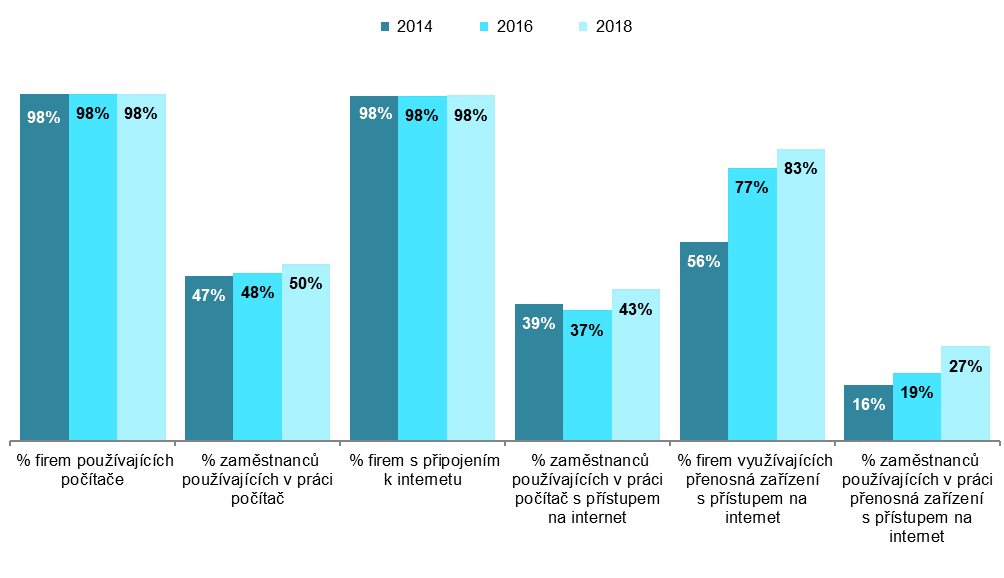 podíl na celkovém počtu firem resp. zaměstnanců ve firmách s 10 a více zaměstnanci v daných letechGraf 12.2: Zaměstnanci firem v ČR používající vybrané ICT k pracovním účelům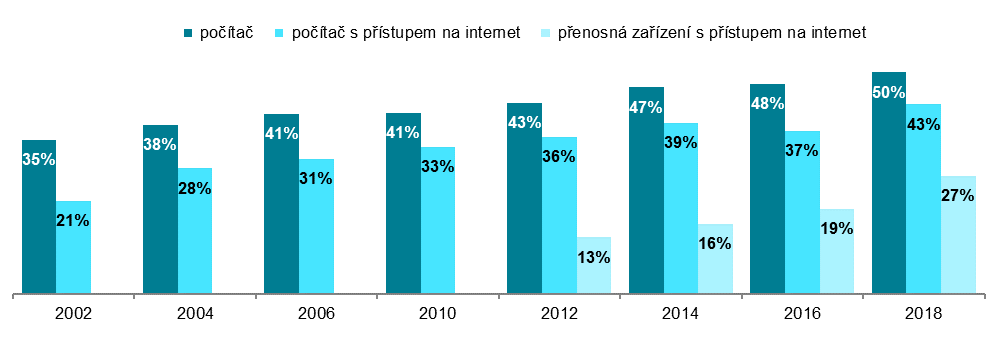 podíl na celkovém počtu zaměstnanců ve firmách s 10 a více zaměstnanci v daných letech Tab. 12.1: Zaměstnanci a ICT ve firmách v ČR v roce 2018 Graf 12.3: Zaměstnanci v podnicích v zemích EU používající v r. 2018 počítač s přístupem na internet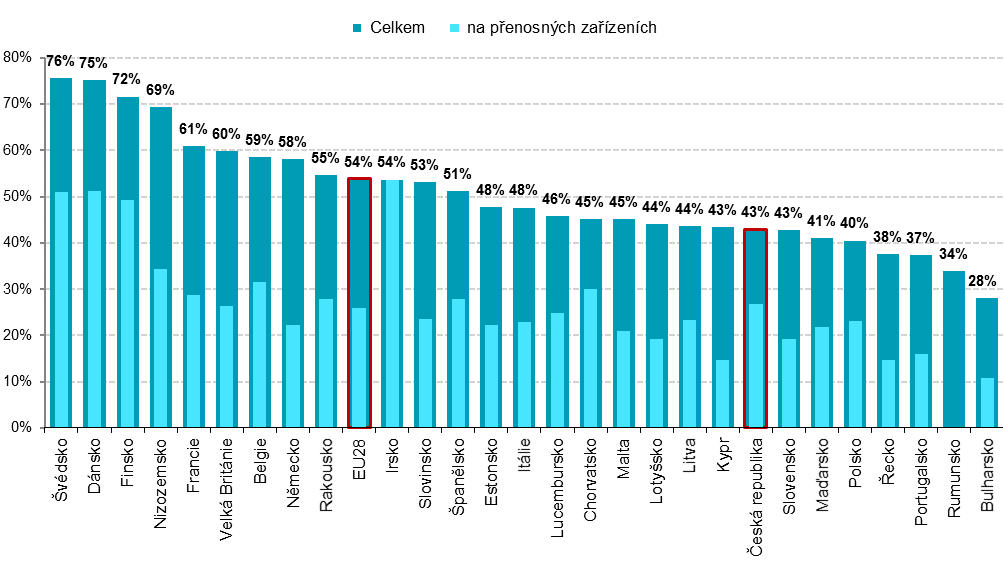 podíl na celkovém počtu zaměstnanců firem s 10 a více zaměstnanci v dané zemi       zdroj dat: Eurostat, prosinec 2018Graf 12.4: Firmy poskytující svým zaměstnancům: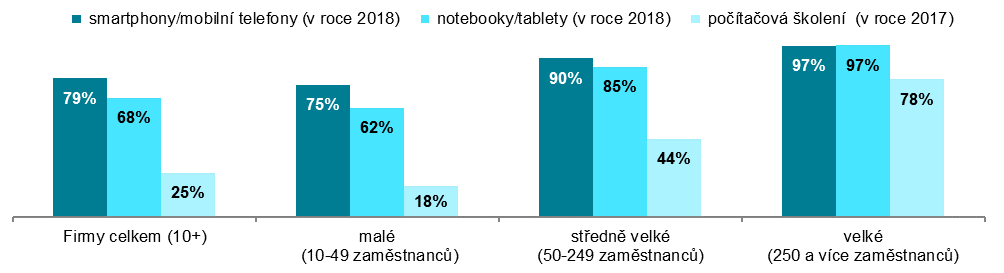 podíl na celkovém počtu firem s 10 a více zaměstnanci v dané velikostní skupině Graf 12.5: Top 5 odvětví v roce 2018, v nichž firmy nejčastěji poskytující svým zaměstnancům přenosná zařízení s přístupem na internet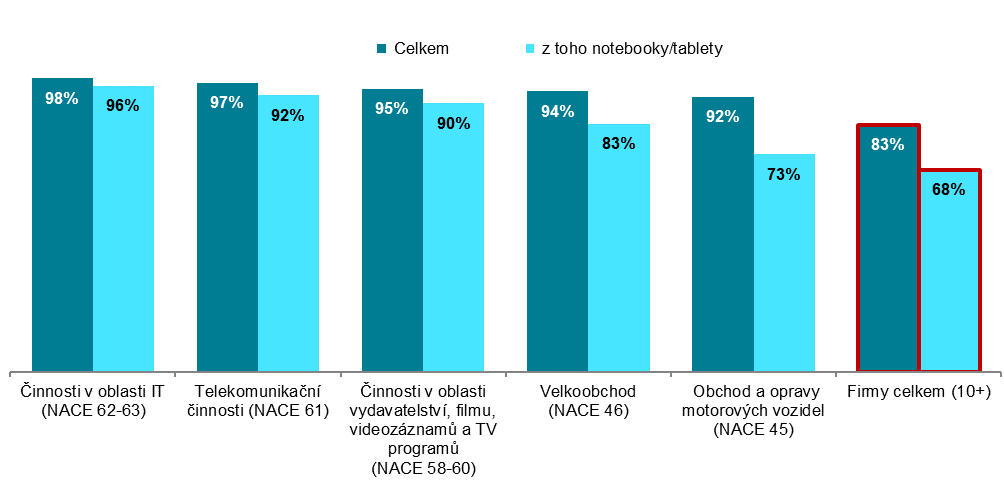 podíl na celkovém počtu firem s 10 a více zaměstnanci v dané odvětvové skupiněGraf 12.6: Firmy poskytující svým zaměstnancům možnost školení pro získání/rozšíření ICT znalostí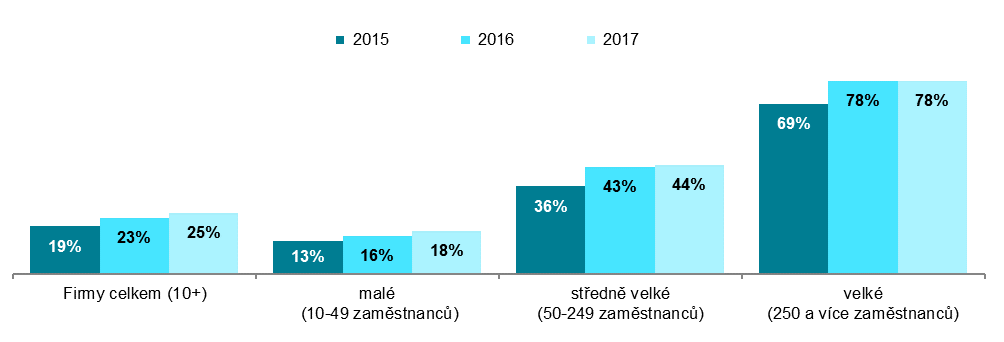 podíl na celkovém počtu firem s 10 a více zaměstnanci v daných velikostních skupinách v daných letechZdroj: Český statistický úřad, 2018 zaměstnanci používající v prácizaměstnanci používající v prácizaměstnanci používající v prácifirmy poskytující/nabízející zaměstnancůmfirmy poskytující/nabízející zaměstnancůmfirmy poskytující/nabízející zaměstnancůmfirmy poskytující/nabízející zaměstnancůmpočítačpočítač s přístupem na internetpřenosná zařízení s internetempřenosná zařízení s přístupem na internetz toho:z toho:školení zaměřené na získání PC znalostí (v roce 2017)počítačpočítač s přístupem na internetpřenosná zařízení s internetempřenosná zařízení s přístupem na internetpřenosné počítače nebo tabletymobilní telefony nebo smartphonyškolení zaměřené na získání PC znalostí (v roce 2017)podíl na celkovém počtu zaměstnanců v dané velikostní 
a odvětvové skupině (v %)podíl na celkovém počtu zaměstnanců v dané velikostní 
a odvětvové skupině (v %)podíl na celkovém počtu zaměstnanců v dané velikostní 
a odvětvové skupině (v %)podíl na celkovém počtu firem v dané velikostní
 a odvětvové skupině (v %)podíl na celkovém počtu firem v dané velikostní
 a odvětvové skupině (v %)podíl na celkovém počtu firem v dané velikostní
 a odvětvové skupině (v %)podíl na celkovém počtu firem v dané velikostní
 a odvětvové skupině (v %)Firmy celkem (10+)50,2 42,9 26,7 82,7 67,5 78,6 24,7 Velikost firmy  10–49 zaměstnanců46,8 44,3 30,0 79,5 62,0 75,0 17,6   50–249 zaměstnanců48,5 43,3 27,4 93,3 85,1 90,0 44,2   250 a více zaměstnanců52,9 41,9 24,7 98,8 97,4 97,0 78,1 Odvětví (ekonomická činnost)  Zpracovatelský průmysl44,7 35,3 19,8 82,1 68,1 77,5 25,6   Výroba a rozvod energie, plynu, tepla64,4 53,3 34,5 85,9 67,8 82,1 29,7   Stavebnictví44,5 43,5 34,1 86,9 66,9 86,5 14,1   Obchod a opravy motorových vozidel69,4 67,1 38,7 92,0 72,8 86,1 27,5   Velkoobchod72,7 67,5 45,2 93,8 83,0 90,6 33,6   Maloobchod53,3 40,5 16,1 66,3 51,1 58,3 8,5   Doprava a skladování43,6 33,1 21,6 82,0 61,4 80,5 16,2   Ubytování43,9 41,5 19,6 78,2 62,4 69,9 15,2   Stravování a pohostinství27,7 24,4 13,1 57,6 36,0 48,5 8,9   Činnosti cestovních agentur a kanceláří82,7 82,6 28,3 88,9 81,9 84,7 27,0   Audiovizuální činnosti; vydavatelství91,3 89,8 59,5 94,6 89,8 90,4 43,3   Telekomunikační činnosti95,0 94,7 85,2 96,6 92,4 96,0 60,8   Činnosti v oblasti IT95,1 94,6 79,8 98,1 95,6 95,3 75,3   Činnosti v oblasti nemovitostí60,1 58,4 35,8 86,0 65,1 83,2 25,5   Profesní, vědecké a technické činnosti81,3 80,4 60,4 90,4 78,6 86,3 37,8   Ostatní administrativní a podpůrné činnosti23,5 21,8 12,8 75,7 59,8 70,9 20,6 